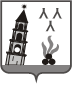 ДУМА НЕВЬЯНСКОГО ГОРОДСКОГО ОКРУГАРЕШЕНИЕот   24.04.2019                                                                                                                            №  44 г. НевьянскОб определении сетевого издания средства массовой информации Невьянского городского округа для опубликования муниципальных правовых актов Невьянского городского округа и иной информации органов местного самоуправления Невьянского городского округаВ соответствии с Федеральным законом от 06 октября 2003 года   № 131-ФЗ «Об общих принципах организации местного самоуправления в Российской Федерации», Законом Российской Федерации  от 27 декабря 1991 года № 2124-1 «О средствах массовой информации», на основании пункта 2 статьи 47 Устава Невьянского городского округа,  Дума Невьянского городского округаРЕШИЛА:Определить в качестве сетевого издания средства массовой информации Невьянского городского округа для опубликования муниципальных правовых актов Невьянского городского округа и иной информации органов местного самоуправления Невьянского городского округа Официальный сайт Невьянского городского округа (http://nevyansk66.ru/).Контроль за исполнением настоящего решения возложить на председателя Думы Невьянского городского округа Л.Я. Замятину.Опубликовать настоящее решение в газете «Муниципальный вестник Невьянского городского округа» и разместить на официальном сайте Невьянского городского округа в информационно-телекоммуникационной сети «Интернет».Глава Невьянскогогородского округа                                          Председатель Думы Невьянского городского округа А.А. БерчукЛ.Я. Замятина